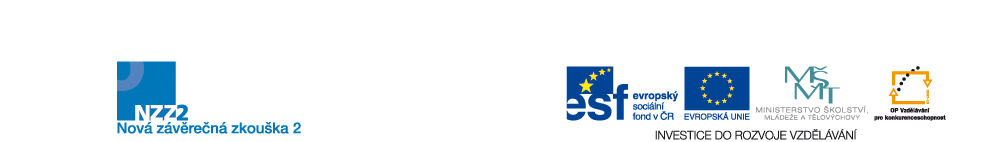 Seznam oborů vzdělání a editorů pro školní rok 2013/2014Obory vzdělání kategorie HEditorE-mail2152H01_Hutníktechnický editornzz@nuv.cz2153H01_ModelářIng. Leoš Plíšekleos.plisek@seznam.cz2351H01_Strojní mechanikIng. Helena Jagošovájagosova@sosgsm.cz2352H01_NástrojařIng. Otta Kleknerklekner.otta@sslbc.cz2355H01_KlempířIng. Jaroslav Šitinajsitina@tiscali.cz2355H02_KarosářPetr Leníčekpetrlenicek@email.cz2356H01_Obráběč kovůIng. Jaroslav Svobodasvoboda@copsu.cz2357H01_Kovář technický editornzz@nuv.cz2361H01_AutolakýrníkMichal Kirchnermichal.kirchner@interaction.cz2362H01_Jemný mechanik_OptikMiroslav Menclmencl@ohsturnov.cz2362H01_Jemný mechanik_HodinářPhDr. Jaromír Ondráčekjondracek@seznam.cz2365H01_StrojníkIng. Pavol Ondrejkovičpavol.ondrejkovic@nuv.cz2365H02_LodníkIng. Milan Sloupmilan.sloup@nuv.cz2368H01_Mechanik opravář motorových vozidelVáclav Poceditornzz@skolahostivar.cz2369H01_PuškařMgr. Vít Valešvit.vales@nuv.cz2651H01_ElektrikářIng. Lenka Demjanoválenka.demjanova@ssescv.cz2651H02_Elektrikář - silnoproudIng. Lenka Demjanoválenka.demjanova@ssescv.cz2652H01_Elektromechanik pro zařízení a přístrojeLuboš Znamenáčekznamenacekl@sssep9.cz2657H01_AutoelektrikářMgr. Ondřej Suchýondrej.suchy@nuv.cz2659H01_Spojový mechanikZuzana Veselázuzana.vesela@ssesp10.cz2852H01_ChemikIng. Jana Kottovájana.kottova@nuv.cz2857H01_Výrobce a dekoratér keramikytechnický editornzz@nuv.cz2858H01_Sklář - výrobce a zušlechťovatel sklatechnický editornzz@nuv.cz2863H01_Výrobce bižuterie a dekorativních předmětůtechnický editornzz@nuv.cz2951H01_Výrobce potravintechnický editornzz@nuv.cz2953H01_PekařIng. Ema Baborákovábaborakova@ssp-smirice.cz2954H01_Cukrář Ing. Eva Rathouská eva.rathouska@nuv.cz2956H01_Řezník - uzenářIng. Jana Nováčkovájana.novackova@nuv.cz3157H01_Výrobce textiliítechnický editornzz@nuv.cz3158H01_KrejčíIng. Libuše Burešoválibuse.buresova@nuv.cz3162H01_Výrobce pokrývek hlavytechnický editornzz@nuv.cz3252H01_Výrobce kožedělného zbožítechnický editornzz@nuv.cz3354H01_Mechanik hudebních nástrojůtechnický editornzz@nuv.cz3356H01_TruhlářIng. Jiří Jirmanjiri.jirman@spsnome.cz 3359H01_ČalouníkRNDr. Jana Motykovájana.motykova@nuv.cz3452H01_Tiskař na polygrafických strojíchMgr. Gabriela Šumavskágabriela.sumavská@nuv.cz3453H01_Reprodukční grafikPaedDr. Jiří Cikánjiricik@sspp.cz3457H01_KnihařMgr. Gabriela Šumavskágabriela.sumavská@nuv.cz3652H01_InstalatérIng. Jana Malíkovájana.malikova@nuv.cz3652H02_Mechanik plynových zařízeníIng. Jana Malíkovájana.malikova@nuv.cz3654H01_Kameníktechnický editornzz@nuv.cz3656H01_KominíkPavel Hospodkahospodka@skolajarov.cz3658H01_Montér vodovodů a kanalizacítechnický editornzz@nuv.cz3659H01_PodlahářIng. Jana Malíkovájana.malikova@nuv.cz3662H01_Sklenářtechnický editornzz@nuv.cz3663H01_Štukatértechnický editornzz@nuv.cz3664H01_TesařMgr. Milan Rylmilanryl@volny.cz3665H01_Vodařtechnický editornzz@nuv.cz3666H01_Montér suchých stavebIng. Libuše Sýkorovásykorova@jilova.cz3667H01_ZedníkJan Studýnkastudynka@jilova.cz3667H02_Kamnář technický editornzz@nuv.cz3669H01_PokrývačIng. Vladimír Ličmanvladimir.licman@soustop.cz3751H01_Manipulant poštovního provozu a přepravy Ing. Lukáš Hulalukas.hula@nuv.cz3752H01_ŽelezničářIng. Milan Sloupmilan.sloup@nuv.cz3941H01_Malíř a lakýrníkIng. Martina Gregorovágregorova@sosotrokovice.cz4151H01_Zemědělec - farmářIng. Zdeňka Szebestovázdenka.szebestova@nuv.cz4151H02_Včelařtechnický editornzz@nuv.cz4152H01_ZahradníkIng. Karel Opočenskýkarel.opocensky@nuv.cz4153H01_RybářIng. Karel Vávřekvavre@ssrv.cz4153H02_Jezdec a chovatel koníIng. Zdeňka Szebestovázdenka.szebestova@nuv.cz4154H01_Podkovář a zemědělský kovářtechnický editornzz@nuv.cz4155H01_Opravář zemědělských strojůIng. Václav Hejdahejda@klapice.cz4156H01_Lesní mechanizátortechnický editornzz@nuv.cz4156H02_Opravář lesnických strojůIng. Vratislav Dlohošdlohos@seznam.cz4157H01_Zpracovatel dřevaMgr. Blanka Vážnáblanka.vazna@nuv.cz5341H01_OšetřovatelMgr. Eva Stoklasováeva.stoklasova@zdrav-sk.opava.cz6551H01_Kuchař - číšníkMiloslava Tuláčkovám.tulackova@seznam.cz6651H01_ProdavačIng. Hana Hušákováhana.husakova@nuv.cz6652H01_AranžérIng. Zuzana Dvořákovázuzana.dvorakova@nuv.cz6653H01_Operátor skladováníIng. Jiří Mladýmlady@sstacv.cz6951H01_Kadeřník PaedDr. Věra Němcovávera.nemcova@nuv.cz6953H01_Rekondiční a sportovní masérMgr. Jan Machačj.machac@email.cz8251H01_Umělecký kovář a zámečník, pasířIng. Jindřich Pelajpelaj@ssmk.eu8251H02_Umělecký truhlář a řezbářIng. Jana Porvichovámegera@seznam.cz8251H03_Zlatník a klenotníkMgr. Blanka Vážnáblanka.vazna@nuv.cz8251H04_Umělecký keramiktechnický editornzz@nuv.cz8251H05_Vlásenkář a maskérPaedDr. Věra Němcovávera.nemcova@nuv.cz8251H07_Umělecký pozlacovačtechnický editornzz@nuv.cz8251H08_Umělecký sklenářtechnický editornzz@nuv.cz8251H09_Umělecký rytectechnický editornzz@nuv.czObory vzdělání kategorie EEditorE-mail2351E01_Strojírenské práce_Obrábění kovůIng. Vladislav Kincelkincel@sst.opava.cz2351E01_Strojírenské práce_Montážní práceIng. Jiří Horákjuraxcr@seznam.cz2651E01_Elektrotechnické a strojně montážní práceVáclav Čihákkahic51@seznam.cz2857E01_Keramická výrobaVít Čmolíkv.cmolik@post.cz2858E01_Sklářská výrobatechnický editornzz@nuv.cz2863E01_Bižuterní výrobaIng. Jana Kottovájana.kottova@nuv.cz2951E01_Potravinářská výrobaIng. Jana Nováčkovájana.novackova@nuv.cz2951E02_Potravinářské práceRNDr. Zuzana Dvořákovázuzana.dvorakova@nuv.cz3157E01_Textilní a oděvní výrobaMgr. Kateřina Koudelkovákoudelkova@sss-ou.cz3159E01_Šití oděvůIng. Libuše Burešoválibuse.buresova@nuv.cz3159E02_Šití prádlaIng. Libuše Burešoválibuse.buresova@nuv.cz3241E01_Kožedělná výrobaMgr. Barbora Anfilovabarbora.husova@nuv.cz3356E01_Truhlářská a čalounická výroba_truhlářská výrobaRNDr. Jana Motykovájana.motykova@nuv.cz3356E01_Truhlářská a čalounická výroba_čalounická výrobaMgr. Barbora Anfilovabarbora.husova@nuv.cz3357E01_Dřevařská výrobaIng. Renata Votavovárenata.votavova@nuv.cz3358E01_Zpracovatel přírodních pletivIng. Renata Votavovárenata.votavova@nuv.cz3457E01_Knihařské práceMgr. Gabriela Šumavskágabriela.sumavská@nuv.cz3651E01_Dlaždičské práceIng. Michael Stibůrekmichael.stiburek@nuv.cz3655E01_Klempířské práce ve stavebnictvíPavel Zsemberizsemberip@ssprool.cz3657E01_Malířské a natěračské prácetechnický editornzz@nuv.cz3659E01_Podlahářské práceRNDr. Zuzana Dvořákovázuzana.dvorakova@nuv.cz3662E01_Sklenářské práceIng. Michael Stibůrekmichael.stiburek@nuv.cz3664E01_Tesařské prácePavel Zsemberizsemberip@ssprool.cz3667E01_Zednické práceIng. Michael Stibůrekmichael.stiburek@nuv.cz3667E02_Stavební práceKarel Kroulík karel.kroulik@seznam.cz3669E01_Pokrývačské prácetechnický editornzz@nuv.cz4151E01_Zemědělské práceIng. Zdeňka Szebestovázdenka.szebestova@nuv.cz4152E01_Zahradnické práceIng. Bronislava Urbánkováurbankova.bronislava@ssspzabreh.cz4152E02_Zahradnická výrobaIng. Karel Opočenskýkarel.opocensky@nuv_cz4155E01_Opravářské práceIng. Miroslav Kolomazníkreditel@souhubalov.dragon.cz4156E01_Lesnické prácetechnický editornzz@nuv.cz6551E01_Stravovací a ubytovací službyMgr. Pavel Cieleckýpavel.cielecky@ssss.cz6551E02_Práce ve stravováníMgr. Pavel Cieleckýpavel.cielecky@ssss.cz6651E01_Prodavačské práceMgr. Jan Bierzabierza@seznam.cz6954E01_Provozní službyPaedDr. Věra Němcovávera.nemcova@nuv.cz7541E01_Pečovatelské službyPetra Makešovápetramakesova@seznam.cz